St Gemma’s is an equal opportunities employer and promotes the equality of access for all.  St Gemma’s Bank Stock Collectors are required to follow the specific personnel policies supporting recruitment and selection.  Employee Specification – Stock Collector (Bank)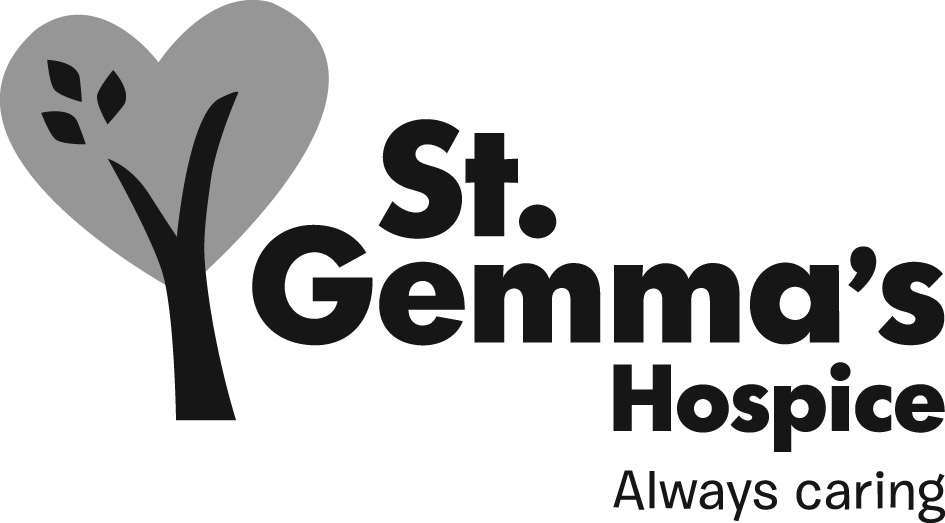 AttributesEssentialDesirableHow identifiedInterview = IApplication form = AExperienceExperience of driving a transit van√AExperience of dealing with a range of people from different backgrounds√A, IKnowledgeDetailed knowledge of Leeds and surrounding areas√A, IQualifications/TrainingA full, clean driving licence√ASkills/AbilitiesExcellent interpersonal skills√IAbility to work as part of a team√A, IAbility to work flexibly√A, IAbility to move and lift sacks of up to 10kg on a repetitive basis√I & Work Health Declaration FormPersonal AttributesAbility to take an innovative approach to develop the service√IAbility to prioritise own workload√A, I